Задание подготовлено в рамках проекта АНО «Лаборатория модернизации образовательных ресурсов» «Кадровый и учебно-методический ресурс формирования общих компетенций обучающихся по программам СПО», который реализуется с использованием гранта Президента Российской Федерации на развитие гражданского общества, предоставленного Фондом президентских грантов.РазработчикПрокопенюк Олеся Николаевна, ГБПОУ «Самарский техникум кулинарного искусства»Назначение заданияКомпетенции в сфере работы с информацией. Извлечение и первичная обработка информации. Уровень II«Основы предпринимательства»Тема: Виды предпринимательской деятельности (19.02.10, 19.02.03 ОП.12)Комментарии Задание может быть использовано при изучении особенностей ИП как одного из видов предпринимательства.Ваша подруга решила заняться предпринимательством - открыть парикмахерский салон. Она уже даже нашла помещение, определилась с оборудованием, которое ей необходимо, и даже уже частично его оплатила. Но вот с подготовкой к регистрации у нее возникли небольшие сложности. Она постоянно путается в порядке требующихся действий.Изучите источники.Представьте для подруги информацию о последовательности действий, которые ей необходимо совершить для  регистрации ИП, в максимально компактной и наглядной форме.Бланк отсутствует. Свободное поле для ответа.Источник 1Вы должны ясно понимать, чем будете заниматься. И подобрать соответствующие коды деятельности по ОКВЭД.Дело в том, что для каждого вида предпринимательской деятельности чиновники придумали так называемы коды по ОКВЭД (Общероссийский Классификатор Видов Деятельности). Грубо говоря, для КАЖДОГО вида предпринимательской деятельности существует уникальный код по ОКВЭД.Например, Вы решили открыть парикмахерскую и баню при ней =). Тогда Вам необходимо указать при открытии соответствующий код по ОКВЭД.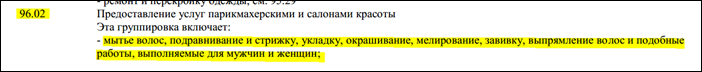 Пример кода по ОКВЭД-2 для парикмахеров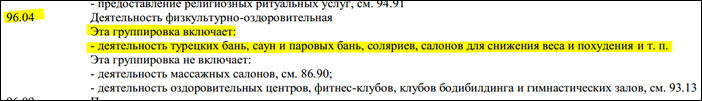 Пример кода по ОКВЭД-2 для тех, кто хочет открыть баню =)И так для каждого вида деятельности, которым Вы будет заниматься, нужно подобрать свой код по этому справочнику.Причем, Вам нужно выбрать ОСНОВНОЙ вид деятельности по ОКВЭД. Это один код, который будет главным, который в целом описывает то, чем будет заниматься ИП. Также Вам нужно подобрать ДОПОЛНИТЕЛЬНЫЕ коды деятельности по ОКВЭД. Например, для парикмахера, логично подобрать несколько кодов, которые тоже относятся к этой деятельности. Думаю, что суть Вам понятна.Нужно сразу определиться с системой налогообложенияОчень частая ошибка, когда будущий ИП запускает свое дело, и не имеет ни малейшего представления о том, сколько он должен платить государству налогов. Откладывает этот вопрос «на потом», а как итог, нарывается на серьезные штрафы и пени.А то и вовсе не платит налоги, забыв, что он имеет статус ИП. Как ни странно, такая ситуация тоже довольно часто встречается.Для того, чтобы вы не утонули пока в избыточных деталях, кратко поясню про две самые популярные системы налогообложения в России:1. Это Упрощенная Система Налогообложения с признаком «Доходы» УСН 6%Если кратко, то ИП на УСН 6% платит 6% от всех полученных денег + взносы в ПФР и ФФОМС2. УСН 15 % «Доходы минус Расходы»Здесь уже наш ИП платит не 6% от всех доходов, а 15% от разницы между доходами и расходами + платит те же взносы в ПРФ + ФФОМС.Сдаем готовый пакет документов в налоговую.Подготовленные документы нужно сдать в свою налоговую. Можно отправить пакет документов по почте, После того, как сдали документы ИП, в регистрирующем органе должны выдать экземпляры следующих документов:Расписка в получении документов (обязательно возьмите ее)Заявления на применение УСН.Отыщите на сайте налоговой адрес инспекции, которая закреплена к адресу Вашего жительства. Напомню, что порядок регистрации ИП регламентирован нормами Федерального закона от 8 августа 2001 г. № 129-ФЗ «О государственной регистрации юридических лиц и индивидуальных предпринимателей».В законе четко сказано, что ИП регистрируется в той инспекции, которая закреплена за ним по прописке в паспорте. Поэтому, придется делать именно так. Но Вы можете это сделать удаленно, послав пакет документов заказным письмом, с описью содержимого.Документы на открытие ИП:Для Граждан России:Паспорт гражданина РФ.Копия паспорта (лучше сразу сделайте копии всех страниц. Дело в том, что в некоторых инспекциях требуют копии именно всех страниц паспорта. Но не везде, конечно)Копия свидетельства с номером ИНН физ. лица (если есть).Квитанция об уплате государственной пошлины за регистрацию ИП.Заявление о регистрации физ. лица в качестве ИП по форме Р21001. Если заявитель не будет сдавать документы лично, то заявление нужно заверить у нотариуса (удостоверить подпись заявителя). В противном случае этого можно не делать.Заявление на применение УСН по форме №26.2-1 (как правильно оформить – можно подглядеть опять же на сайте налоговой).Платим госпошлину за открытие ИП. Это нужно сделать ДО подачи документов в налоговую инспекцию!На данный момент она составляет 800 рублей.Где взять квитанцию на госпошлину и как ее оплатить? Все очень просто.Идем на официальный сайт ФНС РФ вот по этой ссылке https://service.nalog.ru/gp2.do и печатаем квитанцию, которую нужно оплатить в любом отделении «СберБанка».Идете по ссылке выше на официальный сайт Налоговой России, выбираете пункт, «Государственная пошлина за регистрацию ФЛ в качестве ИП», формируете квитанцию с Вашими данными для оплаты через «СберБанк» наличными.Обратите внимание, что если будете проходить регистрацию через МФЦ, то нужно выбрать другой пункт «Государственная регистрация ФЛ в качестве ИП (при обращении через многофункциональные центры).Обратите внимание, что начиная с 2019 года, во многих МФЦ перестали брать плату за госпошлину при регистрации ИП. Рекомендую уточнить этот вопрос до того, как будете подавать документы. Но скоро эта практика распространится по всем МФЦ.Нужно лишь внимательно следовать инструкциям на экране, а затем распечатать ее.ОЧЕНЬ ВАЖНО! Ни в коем случае не теряйте эту квитанцию на оплату госпошлины, после того, как оплатите ее! Она нам понадобится далее, когда будете сдавать пакет документов в налоговую инспекцию.Повторюсь, что в 2020 году подавляющее большинство всех желающих стать ИП, будут перенаправлять на регистрацию в МФЦ. Но в любом случае, проясните этот момент заранее, в своей налоговой инспекции, чтобы оплатить нужный вариант госпошлины.В противном случае, у Вас просто не примут документы на регистрацию, так как оплачен не тот вариант госпошлины. Если-же сдадите документы, а в процессе их проверки выяснится, что госпошлина была оплачена «не по адресу», то вам откажут в регистрации ИП.Если будете проходить регистрацию полностью в электронном виде, то начиная с 1 января 2019 года оплачивать госпошлину не нужно. Но для этого потребуется электронная цифровая подпись и дополнительная настройка компьютера. Но при бумажной регистрации пошлину платить нужно.Получение регистрационных документовЕсли с документами все нормально, то через 3 (три) рабочих дня с момента подачи документов, Вам обязаны выдать документы, подтверждающий Ваш новый статус в качестве Индивидуального Предпринимателя.Вот, что получите в инспекции через три рабочих дня:Свидетельство о государственной регистрации физического лица в качестве индивидуального предпринимателя с указанным номером ОГРНИП (основной государственный регистрационный номер индивидуального предпринимателя) Свидетельство о постановке на учет в налоговом органе.Лист записи из единого государственного реестра индивидуальных предпринимателей (ЕГРИП) (см. ссылку выше).Источник 2***Понятно, что открыть ИП и выбрать систему налогообложения - это только самое начало. И большинство новичков сталкиваются просто с огромным количеством вопросов…Давайте рассмотрим некоторые из них:Я слышал, что есть налоговые каникулы для ИП. Как их получить? Какие условия нужно выполнить?Вопрос очень частый, и чтобы два раза не вставать, я записал небольшое видео по этому вопросу:Нужен ли мне юрадрес для ИП?Нет, не нужен. На всех документах будет указан Ваш адрес по прописке в паспорте. Разумеется, Вы можете арендовать офис и указывать его адрес на сайте, визитках и т.д.Но на официальных документах, таких как: декларации, отчетность в налоговую, в ПФР, на актах о выполненных работах будет написано что-то вроде «ИП Иванов Иван Иванович, г. Иваново, улица Ивановская, дом 1, кв. 1».Нужна ли мне печать?Нет, она необязательна. Но все равно закажите ее, так как это вопрос 300-500 рублей. Дело в том, что многие компании требуют документы только с печатью. Это незаконно, но спорить со всеми такими ортодоксами - только время терять.Печать ИП не обязан регистрировать.Нужен ли мне счет в банке?На самом деле, счет в банке для ИП не обязателен. Многие умудряются годами без него работать, но я считаю что так делать - не очень правильно.Могут ли мне отказать в открытии ИП?Да, могут. Но при этом обязаны выдать письменное пояснение с указанием причины отказа. Но, как показывает практика - большинство отказов связано с неправильно оформленными документами на регистрацию ИП.Инструмент проверкиПример верного ответаВыбран формат нумерованного списка или блок-схемы1 баллВыбран иной формат0 баллов, проверка прекращенаВ форму занесены только действия без пояснений1 баллЗа каждое верно сформулированное действие, представленное в верной последовательности*1 баллМаксимально6 балловОтсутствуют избыточные шаги (при наличии хотя бы одного верного шага)1 баллМаксимальный балл9 баллов